Publicado en   el 26/09/2014 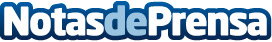 President Mas: "El procés català no és una carrera per ser millors que els altres, sinó un desafiament amb nosaltres mateixos"El president Mas lliura el Premi a la Solidaritat al president de la Federaci? ECOM, Antonio Guill?n     Datos de contacto:Nota de prensa publicada en: https://www.notasdeprensa.es/president-mas-el-proces-catala-no-es-una Categorias: Cataluña http://www.notasdeprensa.es